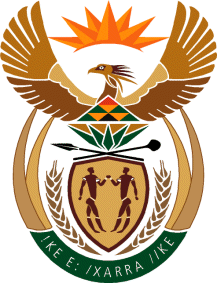 MinistryEmployment & LabourRepublic of South AfricaPrivate Bag X499, PRETORIA, 0001. Laboria House 215 Schoeman Street, PRETORA Tel: (012) 392 9620 Fax: 012 320 1942Private Bag X9090, CAPE TOWN, 8000. 120 Plein Street, 12th Floor, CAPE TOWN Tel: (021) 466 7160 Fax 021 432 2830www.labour.gov.zaNATIONAL ASSEMBLYWRITTEN REPLYQUESTION NUMBER: 255 [NW268E]255.	Ms C N Mkhonto (EFF) to ask the Minister of Employment and Labour:Whether it is his department’s policy that persons who have not claimed their Unemployment Insurance Fund benefits after three months of being unemployed must forfeit the benefits; if not, what is the position in this regard; if so, what are the relevant details?			NW268EREPLY:In terms of the Unemployment Insurance Act (UIA) as amended (1 November 2019), specially on section1 prescript 12 months’ period for which a beneficiary can claim and the Fund to accept claims within the prescribed period of 12 months. Should the client not apply within the prescribed period, the claim is rejected by the Fund. However, the client can appeal against that decision if the client has satisfactory reasons why their claim should still be positively considered. The appeal process is extensively covered in the UI Act.